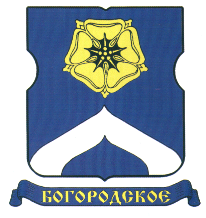 СОВЕТ ДЕПУТАТОВМУНИЦИПАЛЬНОГО ОКРУГА БОГОРОДСКОЕРЕШЕНИЕ01.12.2015 № 16/11О внесении изменений в решение Совета депутатов муниципального округа Богородское от 13.10.2015 № 14/02 «О согласовании реализации мероприятий за счет средств, выделенных на стимулирование управы района Богородское» В соответствии с пунктом 2 постановления Правительства Москвы от 26.12.2012г №849-ПП «О стимулировании управ районов города Москвы», и на основании обращения главы управы района Богородское от 20.11.2015г. № БГ-14-1182\5,Совет депутатов муниципального округа Богородское решил:1. Внести изменения в решение Совета депутатов муниципального округа Богородское от 13.10.2015 № 14/02 «О согласовании реализации мероприятий за счет средств, выделенных на стимулирование управы района Богородское»:- в пункте 1 решения цифры «4 216 300,00 руб.» заменить на цифры «593 000,00 руб.»;- пункты с 1 по 10 приложения к решению признать утратившими силу;- в пункте 12 приложения к решению цифры цифры «4 216 300,00 руб.» заменить на цифры «593 000,00 руб.».2. Направить настоящее решение в Департамент территориальных органов исполнительной власти города Москвы, префектуру Восточного административного округа города Москвы, управу района Богородское города Москвы.3. Опубликовать настоящее решение в бюллетене «Московский муниципальный вестник» и разместить на официальном сайте муниципального округа Богородское www.bogorodskoe-mo.ru.4. Контроль за исполнением настоящего решения возложить на главу муниципального округа Богородское в городе Москве Воловика К.Е.Глава муниципального округа Богородское   					          Воловик К.Е. 